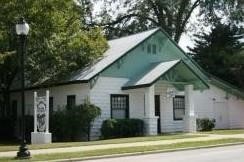       Rental Agreement       GFWC High Springs New Century Woman’s Club, Inc.       23674  27  This agreement is made and entered into this date:   __________________, 2022 between the GFWC High Springs New Century Woman’s Club, Inc., (hereafter referred to as Club) and  Name:  ______________________________________________________𑂂 an individual    𑂂an organization        whose mailing address is:  Street/PO Box     __________________________________________  City, State, Zip    __________________________________________   (hereafter referred to as Lessee). The Club leases to Lessee the structure located at  27,  (hereafter known as the Clubhouse) for the following date(s) and time(s):  	 Date(s):  ____________________________ 2022    	          Beginning Time:  _______________   𑂂AM 𑂂 PM                                                                                                Ending Time:       _______________   𑂂AM 𑂂 PM  Function: _________________________________________________________________________________  ______________________________________________________________(____)_____-________________  	 Contact Person   	  	  	  	  	  	  	  	Telephone   ________________________________________________  Email Address  Lessee agrees to pay for the rental as follows:  RENTAL STIPULATIONS   1.   Lessees must be a minimum age of twenty-one (21) years and must be present throughout the entire rental period.2.   A security deposit of $100 and this signed agreement is required to hold the date.  The security deposit will not apply toward the rental fee.  3.   Total rent is payable in advance of the use of the Clubhouse and before the key is provided.  4.   The Club shall require the Clubhouse to be inspected and the key returned promptly upon expiration of this agreement.  If the property is found to be in an unclean state or there is damage to the premises, up to $100, or the cost of repairs to the building, shall be deducted from the security deposit.  If there is damage to the building exceeding the deposit, the Lessee shall be billed for said damages and shall be liable thereof. The Lessee agrees to meet with a Club representative the day following the event if there are issues with the inspection.  5.    In lieu of the cleanup required in 3 above, the Lessee may select to have the Clubhouse cleaned by the Club at a rate of $30 per hour (1-hour minimum) to be deducted from the security deposit.  If so, notify the Rental Coordinator and please initial here. ____________ Stipulations continued on Page 2RENTAL STIPULATIONS Continued  If the Lessee pays by check, the deposit must be made a minimum of two (2) weeks in advance of the event.  If the event is less than fourteen (14) calendar days away, or the deposit check is returned by the bank, the deposit and rental must be paid by U.S. currency (cash) or money order.  A fee of $25 will be charged if the Lessee’s bank returns the check to the Club.      Any applicable deposit will be refunded within fourteen (14) days of the event, provided there is a satisfactory inspection of the premises.  The Lessee shall not assign this agreement or sublet or grant any license to use the premises or any part thereof.  The Lessee shall furnish their own dishes, flatware, glassware, serving pieces, dish towels, garbage bags, tablecloths, and napkins.  No tacks, hooks, screws, or staples may be attached to the walls, ceiling, fans, or doors of the building.  Only Painter’s Tape may be used on the walls to attach decorations.    NO SMOKING OR VAPING in the Clubhouse.  THE CLUB’S STOVE SHALL NOT BE USED.  The refrigerator may be used but all Lessee’s food must be removed before leaving the premises.  Any items already in the refrigerator are the property of the Club and shall not be used by the Lessee.    If alcohol is to be served, the Lessee shall purchase and provide the Club with proof of Event Insurance covering the serving of alcohol.  No alcohol can be sold unless the Lessee or caterer has a current Florida Liquor License.  A copy of such proof of insurance and/or license must be provided prior to the event.   The Clubhouse must be vacated by all occupants no later than 1:00 a.m.  MAXIMUM OCCUPANCY OF 92 BY ORDER OF THE FIRE DEPARTMENT.  Prior to vacating the building, the Lessee is responsible for  turning off all lights (inside and out) and setting the air conditioning/heating to _74_0F,emptying all trash containers and placing all garbage in plastic bags and depositing in outside garbage bins, ensuring lids are on tightly,closing all internal doors,  closing and locking all doors (lobby, front, and back) then putting the key through the mail slot in the front door.  The Lessee shall indemnify and hold the Club harmless from any and all liability, damage, expense, cause of action, suits, claims, or judgments arising from injury to person(s) or property on the premises which may arise out of the act, failure to act or negligence of the Lessee, its agents, employees, invitees, or defects in the premises.  The Club shall NOT be responsible for the loss of goods or valuables of the Lessee from the premises.  Acknowledgement___________________________________________________________/_______________  Signature                                                                                                        Date  Deposit Received ___________________________2022 ___________________________________________                                                                                                   Rental Coordinator or Treasurer signature  _________________________________________________________________________________________  	GFWC High Springs New Century Woman’s Club, Inc., Representative  	  	  	Date  Complete application and enclose deposit check made out to HSNC Woman’s Club, Inc. and mail to:  	 	  	  	Rental Coordinator  	 	  	  	Post Office Box 1154  For questions and/or additional information, please contact Vickie at 386-518-3276, ext. 1.